S1 Fig.	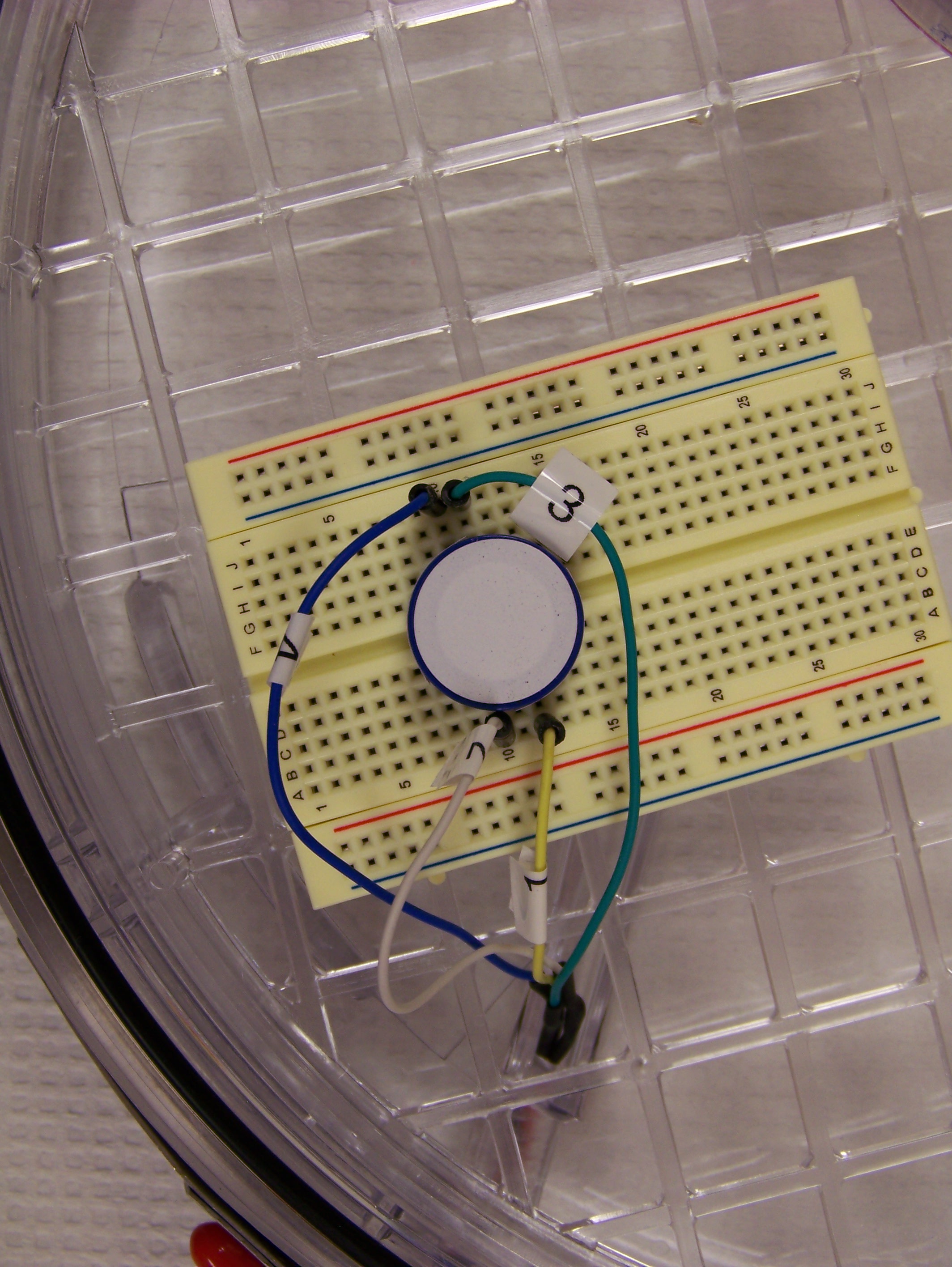 